EMS and Logistics Board Report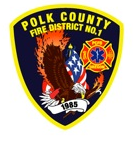 Division Chief Frank EhrmantrautNovember 2023October’s EventsMarion County ASA Data Workgroup – Subcommittee of the Marion County ASA committee to standardize compliance reporting to Marion County Health DepartmentRed Cross Blood Drive – PCFD hosted a blood drive for American Red Cross.  They were able to collect 14 units from our site.ESO Regional User Group – I attended a training session in Seattle to better learn how to use the administrative functions of ESO (our EMS charting software).Case Reviews – Dr. Lucas presented EMS case reviews to Dallas and PCFD EMS members.Stroke Care Committee – State group that meets to improve prehospital stroke treatment.EMS for Children – State group that meets to improve prehospital treatment of pediatrics.Polk County ASA Meeting – This meeting was the first since the ESCI report was made available to the ASA Committee.State EMS Committee – State group that meets to advise OHA on EMS rule.State Trauma Advisory Board – State group that meets to advise OHA on the care of trauma patients.Advanced Cardiac Life Support – ACLS refresher and initial class necessary for PCFD to teach these classes internally.Emergency Medical Responder – A group of 10 volunteers spent 15 hours during a two week period to finish the EMR curriculum and state testing.  They should be licensed before the end of the month.  This class was partially funded by a state grant.OFCA EMS Section – A subgroup of the Oregon Fire Chiefs Association that meets with the goal of positively impacting EMS care in Oregon.Assessment Center – I spent two days participating in the selection process for FF/EMT and FF/Paramedic.Apparatus UpdatesM480 – New Medic was placed into service.  It has several features that are liked by the crews.  It is currently OOS due to a vehicle computer issue that is covered by warranty.B91 – Pump fuse replaced, auto eject was repaired, batteries replacedE92 – OOS at Dallas City Shops for multiple issues that have been accumulating.  This repair was planned to avoid placing the engine OOS during wildland fire season.L91 – Marker light replaced, rock chip on windshield fixedM477 – windshield wiper switch fixed, latch on interior door replacedM474 – Air conditioner repaired, siren and emergency lights repairedD91 – Power to Key Secure was restoredRed Pickup – Coolant leak inspected**Mutual Aid data is incomplete due to process of switching dispatch software. **EMS Performance